Berlevåg kommune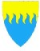 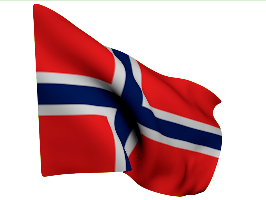 RETNINGSLINJER FOR 17. MAI-ARRANGEMENT 17. mai arrangement skal gå til lag og foreninger etter søknad. Arrangementet skal rulleres mellom lagene og foreningene.  Følgende rammer skal vektlegges på nasjonaldagen: Arrangementet skal bære preg av at dette er vår nasjonaldag.17. mai har alltid vært «barnas dag» – tilstelning for barn skal være en sentral del.Arrangøren heiser og firer flagg ved alle offentlige bygg.Arrangøren er ansvarlig for:program og annonsering av detteordne med taler(e)bestille kranser til bautaene levere togrute til politiet, samt ordne representant fra politiet i togetopprigging og nedrigging til arrangementet (lokalet ryddes og klargjøres til vask)Økonomisk tilskudd: Berlevåg Hornmusikk støttes med kr 20 000,- for spilling 17. maiFrivillige organisasjoner som tar ansvar for arrangementet i Berlevåg støttes med kr 20 000,-Kongsfjord bygdelag støttes med kr 2 500,-Tilskudd til kjøp av kranser på inntil kr 4 500,-Husleie: Berlevåg kommune innvilger gratis husleie i kommunale bygg i forbindelse med gjennomføring av 17. mai arrangement. Utstyr:Bord, stoler, tilgang til lydanlegg og internett disponeres uten kostnad.  